Exercices d’application :Exercice 1:Les représentations graphiques ci-contre représentent les fonctions :➊ x →x3 ; ➋ x →1/x ; ➌ x →√x .Associer pour chaque représentation graphique la fonction de référence correspondanteDresser  les tableaux de variation des fonctions f, g et h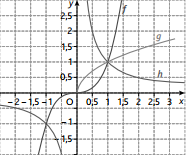 Exercice 2:Associer chaque fonction à sa représentation graphique (A, B, C ou D).x → f(x)= 0,5* x2 ; b. x →f (x)= 1/x ; c. x →f (x) = x ; d. x →f (x) = 0,5x + 1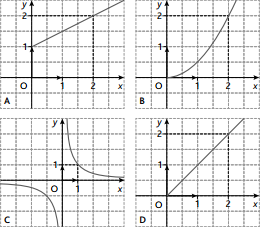 Exercice 3 :Compléter les tableaux de variation des fonctions f(x) = x2 sur l’intervalle [-2 ; 2] ; g(x) = 1/x sur l’intervalle [0, 25 ; 4]  et h(x) = x A Retenir : Le produit d'une fonction f par un nombre k est une fonction g telle que g() = k . f().-  Si k est positif  alors f et g ont le même sens de variation ;- Si k est négatif alors f et g ont des sens de variation inverses.La somme d’une fonction f et d’une fonction g est une fonction h telle que h(x) = f(x) + g(x). Si f et g ont le même sens de variation sur un intervalle I alors h = f + g aura le même sens de variation que f et g. Effectuer graphiquement la somme de deux fonctions f et g, revient à effectuer, pour chaque point d’abscisse xi,  la somme yi = yf + yg de ces ordonnées.Exemple : Représenter dans un repère orthogonal  la somme h des fonctions f et g définies sur l’intervalle [-1 ; 1,5] par : f()=  3 et g() =  ². Déduire le sens de variation des fonctions f, g et h.Compléter le tableau de variation des fonctions f, g et h.Démarche• Connaître les représentations graphiques des fonctions à additionner.• Lire sur le graphique les ordonnées y1 et y2 des différents points d’abscisse x sur chaque courbe.• Effectuer la somme y = y1 + y2 de ces ordonnées.• Placer les points de coordonnées (x ; y) et les joindre.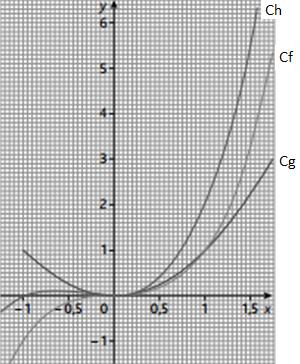 x-1-0,500,511,5f(x)g(x)h(x)